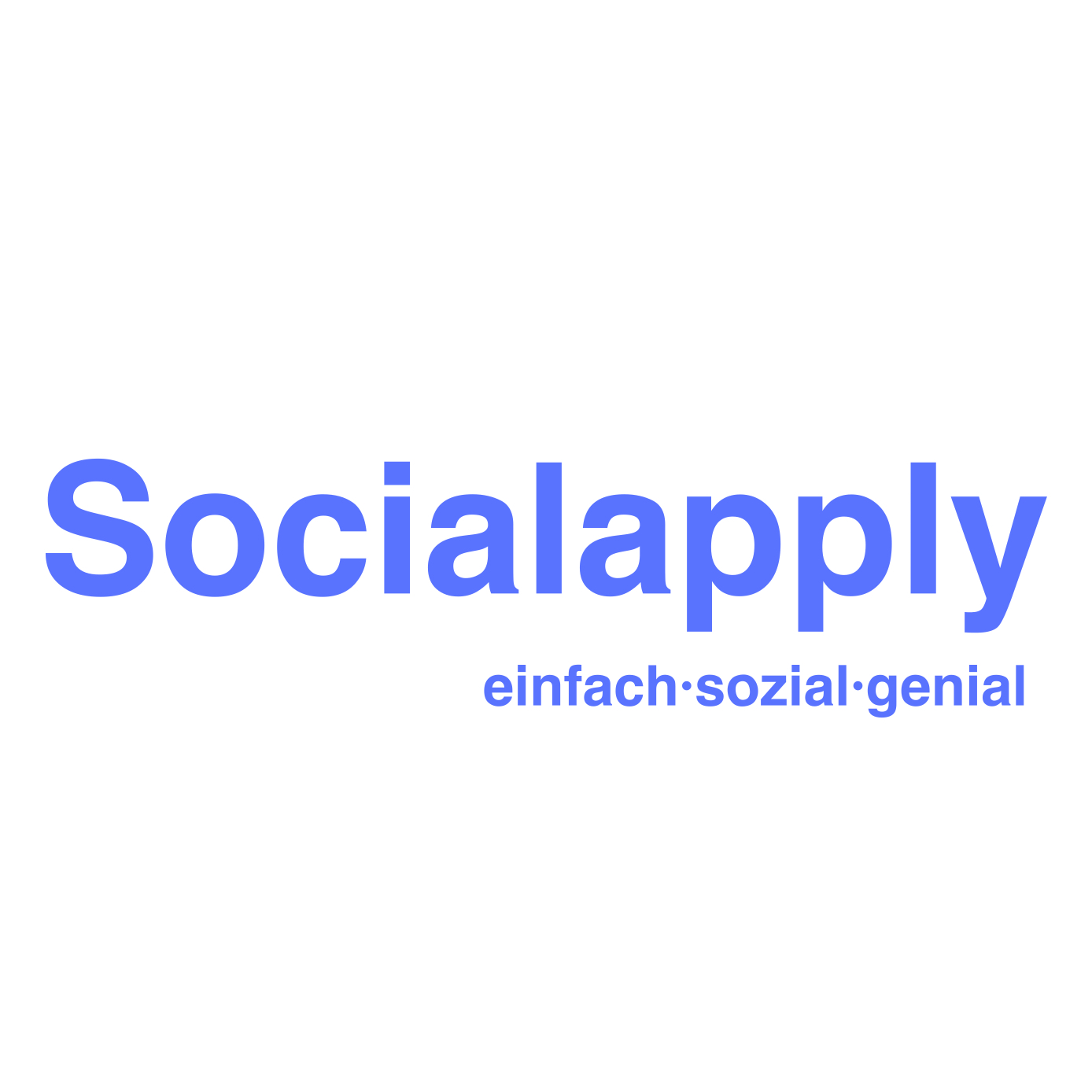 Aufgaben eines(r) Erziehers(in) im ÜberblickKinder erziehenErziehungsnotwendigkeit erfassen!Verhaltensänderungen erkennen!Ziele und Normen von Erziehung kennen!Mit Kindern den Alltag lebenRäume und Tagesablauf gestalten!Krankheitssymptome erkennen und reagieren!Grundbedürfnisse erkennen und erfüllen!Für Sicherheit des Kindes sorgen!Freizeit gestalten!Gesundheit fördern!Zusammenarbeit und KooperationLeitgedanken und Auftrag der eigenen Einrichtung kennen!Rechte und Pflichten als Arbeitnehmer verinnerlichen!Kooperation mit diversen Ämtern, sozialen Einrichtungen, etc.!Anfertigung von Beobachtungen, Dokumentationen, Protokollen, etc.!Im Team zielorientiert arbeiten!Entwicklung erkennenDokumentationen anlegen und aktualisieren!Stärken fördern!Auffälligkeiten erkennen und ggf. einschränken!Übergange gestalten!Täglich begleiten!Bildung anregenLernverhalten von Kindern erkennen und fördern!Bildungsangebote planen und durchführen!Kompetenzen festigen und erweitern!Impulse im FreispielPartizipation von Kindern